 Save the Date!!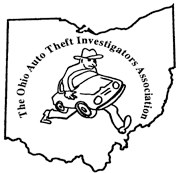 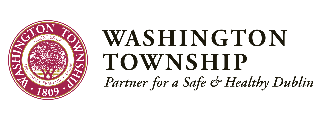 Ohio Auto Theft Investigators Association In partnership withWashington Township Fire DepartmentHost: 2019 Annual Seminar
DATE:  AUGUST 27th - 28th 
 LOCATION: WASHINGTON TOWNSHIP FIRE DEPARTMENT6200 Eiterman Rd, Dublin, Ohio 43016
COST: $100 for current members$125 for non-members (includes membership for rest of 2019 and all of 2020)2 for 2 to Law Enforcement:  $200 includes two registrationsTopics: Arson from a legal standpoint, Insurance investigations into fire and theft claims, current trends in auto theft AND watch a live burn on a vehicle and complete a case study with the group **Registration will begin in mid-June, so mark your calendars and more details to come at registration!! 